  Einladung Seminarblock mit Silke Jordan   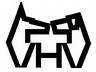 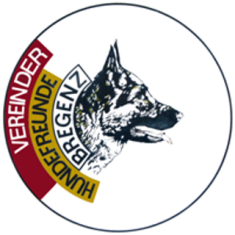 Seminar am Samstag, 07. März und Sonntag, 08. März 2015 (Modul 1)In Zusammenarbeit mit der VHV und dem Verein der Hundefreunde Bregenz laden wir euch alle recht herzlichst zum Wochenendseminar mit Silke Jordan – Modul 1 - ein. Zielgruppe für das Seminar im März: VHV Kursleiter/Kursanwärter und TrainerSeminarablauf (*Änderungen vorbehalten)
Einstieg mit Theorie ca. 60 Minuten, Übungen mit jedem einzelnen Hund (max. 15 Hunde /pro Tag - Junghunde und Welpen sind erwünscht).
Termin:	07.03./08.03.2015 jeweils ab 09.00 UhrThema Modul 1:	Wie motiviere und kommuniziere ich mit meinem Hund?Wie baue ich meinen Welpen auf?Wie lerne ich meinem jungen Hund alle benötigten          Bewegungsabläufe/Kommandos?Wie begleite ich meinen Hund in den verschiedenen Lernschritten ins          Erwachsenenalter?Terminvormerkung für Modul 2 ist dann am 11./12.07.2015 (hier erfolgt eine neue Einladung)!Wo:	Verein der Hundefreunde Bregenz, Neu Amerika 6
Homepage von Silke Jordan: http://www.jordan-training-system.de/Meldeschluss:	Montag, 02. März 2015 bis 12.00 Uhr (manuela.angermayr@bregenz.at)Ablauf &Kosten:	Ihr meldet euch für Samstag und Sonntag an. Damit jeder Kursteilnehmer einen Tag an diesem Seminar mit seinem eigenen Hund arbeiten kann, bitten wir euch bei der Anmeldung um Bekanntgabe des Wunschtages. Das Seminar ist an beiden Tagen zu besuchen, da die Themen nicht an einem Tag bearbeitet werden können. So lernen die Teilnehmer an einem Tag mit Hund und am anderen Tag ohne Hund. Die Kosten für das Wochenende belaufen sich auf € 80,00. 
VHV-Seminarteilnehmer die vom VHV eingeladen werden € 40,00.Im Preis inkludiert: Mittagessen an beiden Tagen, gratis Kaffee/TeeBitte das beiliegende Anmeldeformular verwenden!
Ihre Anmeldung wird erst nach Überweisung der Seminarkosten fixiert!Wir bitten euch die Kurskosten auf folgendes Konto, Empfänger: Hundefreunde Bregenz, IBAN: AT42 3700 0000 0571 3623, BIC: RVVGAT2B, einzubezahlen.  Einladung Seminarblock mit Silke Jordan   A N M E L D E F O R M U L A RHiermit melde ich mich zum Seminar mit Silke Jordan – Modul 1 – vom 07. bis 08. März 2015 an:Vorname …………………………………. Nachname ………………………………………
Adresse …………………………………………………………………….…………..………
Telefonnummer …………………………………………………………………..……….….eMail …………………………………………………… Ortsgruppe:……………………….Ich erkläre mich einverstanden, das Seminar an beiden Tagen zu besuchen. Meine Anmeldung wird erst nach Überweisung des Kursbeitrages und nach schriftlicher Bestätigung des Veranstalters fixiert. Die Kurskosten werden rückerstattet, wenn ein ärztliches Attest dem Veranstalter vorgelegt wird.Ich möchte gerne mit meinem Hund am:O Samstag, 07. März 2015          oder          O Sonntag, 08. März 2015 teilnehmen.O Ich nehme generell ohne Hund teil.Angaben zum Hund:

Alter ……………………………………………………. Rasse ……………………………………………
Hat Ihr Hund bereits eine Prüfung? Wenn ja, welche ……………………………………………………Welche Themen sind für Sie und Ihren Hund während dem Seminar am wichtigsten?…………………………………………………………………………………………………………………Mitzubringen: tägliche Trainingsausrüstung und Futter ………………………, am …………………….           ………………………………………...            									           Unterschrift